ALLEGATO A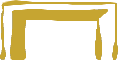 TEATRO LIRICO DI CAGLIARIF O N D A Z I O N EOGGETTO:    Manifestazione di interesse per la concessione di spazi per l’esecuzione di spettacoli all’apertoIl sottoscritto ……………………………………………Codice fiscale ...…………………………………………………………… Nato a …………………………………….………….. Prov. .….……… il ..........………………… In qualità di rappresentante Legale/ titolare della società …………………………………………….. …………………………………………………………………………...............................con sede legale in Via/Piazza …………………………….n.…….…………… Cap……………………….. Città ………………………………. Prov.……………….….………………. Tel..…………………….….. Fax.…………………….…..……….. E-mail……………………. Con sede operativa in Via/Piazza…………………….n.…….…………… Cap…………………….Città ……………………………………..Prov. ……………….….……………… Tel..………..…………….…..………..Fax.…………………….…..………..E-mail……………….con codice fiscale n………………………….……………………………………………………con partita IVA n……….……………………………….C H I E D Epartecipare alla procedura in oggetto Dichiara di accettare, senza condizione o riserva alcuna, tutte le norme e disposizioni contenute nell’avviso di manifestazione di interesse;Dichiara di aver preso visione della documentazione allegata al predetto avviso di manifestazione e di accettarne tutti i contenuti. 	,li	FirmaAllegare alla presente:fotocopia di un documento di identità del sottoscrittore.